       19 февраля состоялся праздник, посвященный Дню Защитника Отечества, «А, ну-ка, мальчики!».        Ребята показали  свою эрудированность, смекалку, находчивость, силу, стойкость.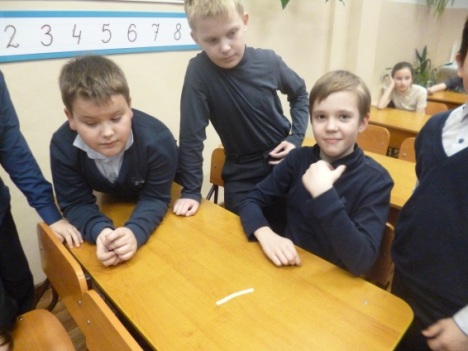 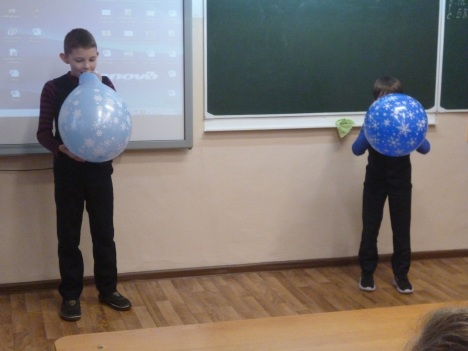 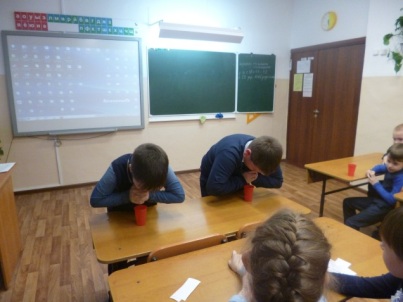 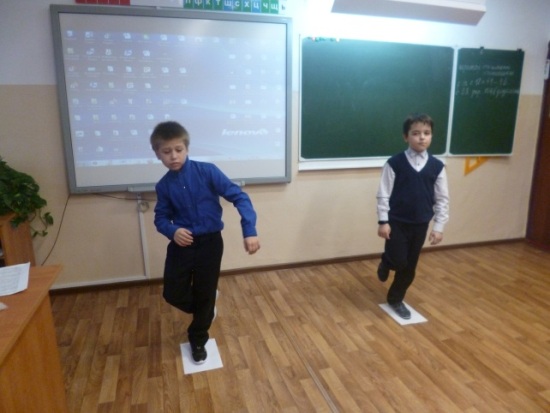 Девочки от всей души поздравили будущих защитников Отечества. Каждому  был вручен маленький подарок: именной брелок и шоколадка.